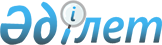 "Кәмелетке толмағандардың қылмыстары және оларды қоғамға қарсы іс-әрекеттер жасауға тарту жөніндегі істер бойынша сот практикасы туралы" Қазақстан Республикасы Жоғарғы Соты Пленумының 2002 жылғы 11 сәуірдегі N 6 нормативтік қаулысына өзгеріс енгізу туралыҚазақстан Республикасы Жоғарғы Сотының 2003 жылғы 11 шілдедегі N 4 нормативтік қаулысы.
      Қазақстан Республикасы Жоғарғы Сотының жалпы отырысы қаулы етеді: 
      1. "Кәмелетке толмағандардың қылмыстары және оларды қоғамға қарсы іс-әрекеттер жасауға тарту жөніндегі істер бойынша сот практикасы туралы" Қазақстан Республикасы Жоғарғы Соты Пленумының 2002 жылғы 11 сәуірдегі N 6 нормативтік қаулысына  мынадай өзгеріс енгізілсін: 
      22-тармақтың 2-абзацы алынып тасталсын. 
      2. Қазақстан Республикасы Конституциясының 4-бабына  сәйкес, осы нормативтік қаулы қолданыстағы құқық құрамына енгізіледі және  жалпыға бірдей міндетті болып табылады әрі ресми жарияланған күннен бастап күшіне енеді. 
					© 2012. Қазақстан Республикасы Әділет министрлігінің «Қазақстан Республикасының Заңнама және құқықтық ақпарат институты» ШЖҚ РМК
				
Қазақстан Республикасы  
Жоғарғы Сотының Төрағасы  
Қазақстан Республикасы  
Жоғарғы Сотының судьясы,  
жалпы отырыс хатшысы  